				Apple Springs ISD										    Where Character Counts!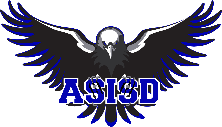 Virtual Learning ApplicationStudent Name_________________________ Age________ Grade Level (2020-2021) _________Address_________________________________ DOB____________ SS# __________________Parent Name_________________________ Phone_______________email_________________In the space below, describe the reason(s) you are requesting virtual learning.As the legal parent/guardian of the above named student, I certify that I will comply with all of the following provisions while my child is enrolled in virtual learning.Provide and maintain reliable, high speed internet service Attend Virtual Learning Orientation on August 18, 2020See that my child spends a minimum of 4 hours per school day participating in virtual learning instruction and activitiesInsure that my child’s assignments are turned in on time as per the teacher’s instructionsHave my child make at least 2 virtual contacts with teacher(s) on each school dayUnderstand that students can enter or exit virtual learning ONLY on the first day of each nine week grading periodUnderstand that students enrolled in virtual learning are NOT eligible to participate in any extracurricular activity sponsored by ASISDParent Signature _________________________			Date _______________Note:  This completed application must be returned to the Principal no later than August 12, 2020.  Late applications will not be accepted.  Students without a valid application will automatically be enrolled in Traditional, On-Campus Learning.